Развития творческого потенциала учащихся в процессе преподавания информатикиВ условиях обновления содержания и структуры современного образования проблема развития творческих способностей учащихся приобретает новое звучание. Наше время  - время перемен. Сейчас нашей стране нужны люди, способные принимать нестандартные решения, умеющие творчески мыслить.
В обучении информатики на уроках и во внеурочное время необходимо создавать атмосферу творческого поиска, помогающую учащемуся как можно более полно раскрыть свои способности. Большие возможности для развития творческих способностей учащихся имеют кружковые занятия. Вызывая интерес учащихся к предмету, кружки способствуют развитию кругозора, творческих способностей, привитию навыков самостоятельной работы и тем самым повышению качества подготовки к учебным предметам. Здесь каждый школьник имеет возможность выбрать себе дело по душе, выявить, ставить и разрешать интересующие проблемы. В наше время в каждом доме со временем скапливается определенное количество ненужных или неисправных компакт дисков. Самый простой способ избавиться от ненужного хлама - это выбросить его, но если у вас есть хоть немного творческих способностей и капелька желания, то вот варианты использования отслуживших свой век дисков. В кружке «Галилео» по информатике большой простор для разнообразной деятельности учащихся: изготовление поделок, конструирование, моделирование, исследовательская деятельность, и т.д. В процессе выполнения подобных работ у учащихся возникает и укрепляется интерес к отдельным темам.В каждом учащемся есть задатки творческих способностей. От педагога зависит, останутся они на нулевом уровне в «спящем» состоянии или же разовьются так, что помогут учащимся развить свои способности. Развивать творческие способности возможно лишь через интересные задания.  По 1-таблице вы можете увидеть лишь одну часть работы учащихся, где они представили возможность проявить свои творческие способности, фантазию, художественный вкус.Творчество - в прямом смысле - есть созидание нового. Это деятельность человека или коллектива людей по созданию новых оригинальных общественно значимых ценностей.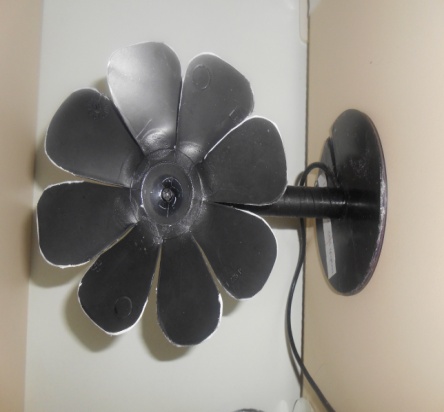 Творчески активная деятельность в процессе показал ряд качеств, которые в конечном итоге положительно сказались на характере учащихся. Практика убеждает, что для формирования богатого внутреннего мира учащихся надо выбирать такие приемы и способы побуждения к активной творческой деятельности, которые раскрывают перед ним заманчивую перспективу преодоления трудностей, развитие творческого мышления.
Выделяем пять этапов, через которые обычно проходит познавательная деятельность учащихся на практических занятиях: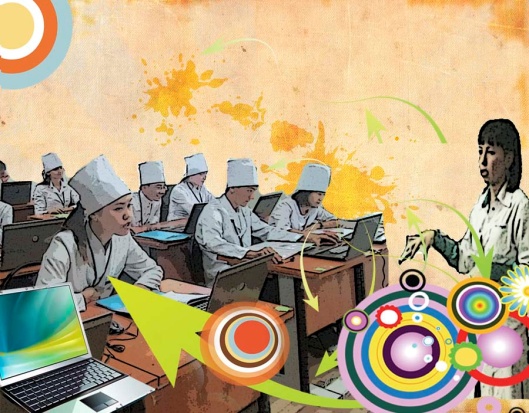 Объяснение педагога. Этап теоретического осмысления работы.2.  Показ. Этап инструктажа.
3.  Попытка выполнения.4.  Выполнение работы – это этап, на котором каждый самостоятельно выполняет задание. Педагог на этом этапе особое внимание уделяет тем ученикам, которые плохо справляются с заданием.5.  Контроль. На этом этапе работы учащихся проверяются и оцениваются. Учитывается качество выполнения, бережное отношение к времени, материалам, скорость и правильное выполнение задания, а также проявление творческого мышления.
Практические методы лучше других способствует приучению учащихся к добросовестному выполнению задания, способствует формированию таких качеств, как хозяйственность, экономность, умение подходить к процессу творчески и т.д. У учащихся формируется привычка тщательной организации трудового процесса (осознание целей предстоящей работы, анализ задачи и условий ее решения, составление плана и графика выполнения работы, подготовка материалов и инструментов, тщательный контроль качества работы, анализ выводов). Об эффективности своей системы работы с позиций развития умений на практике использовать полученные знания свидетельствует высокий уровень качества знаний. Многие учащиеся, активно занимающиеся проектной деятельностью, в дальнейшем связывают свою деятельность с компьютерными технологиями. Использование различных методов, приемов, форм организации познавательной деятельности обучающихся в процессе урочной и внеурочной деятельности направлено на удовлетворение познавательных интересов подростков.С ростом познавательного интереса повышается качество знаний обучающихся. Таким образом, основные результаты деятельности по решению поставленных задач свидетельствуют об эффективности осуществления образовательного процесса. Литература:1. Архипова В.В. Коллективно-организационные формы учебного предмета.  С-П.:Питер.2005.
3. Информатика негіздері // Журнал 11.20134. Франкл В.П. Человек в поисках смысла. М.: Салон-Пресс.1990.
5. Хуторской А.В. Эвристика в образовании: дидактический аспект .М.:  Магистр. - 2006.
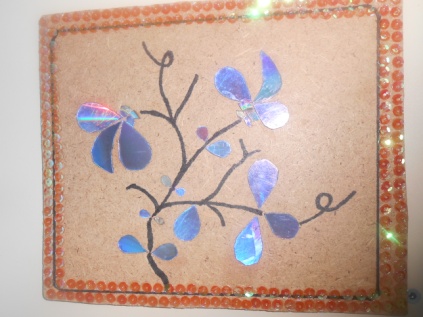 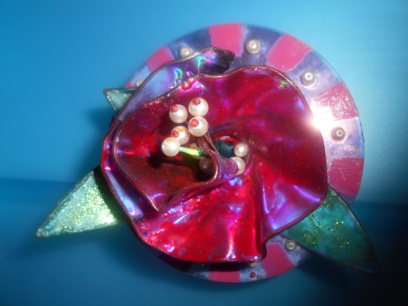 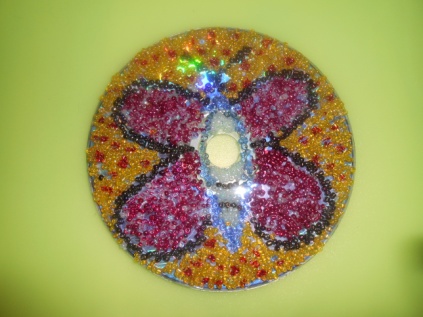 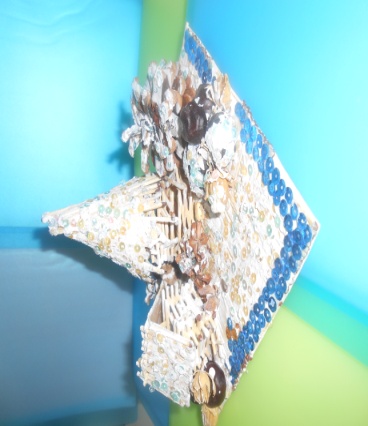 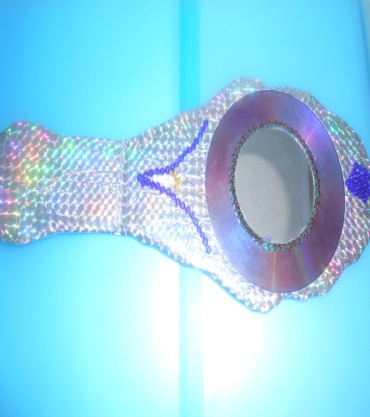 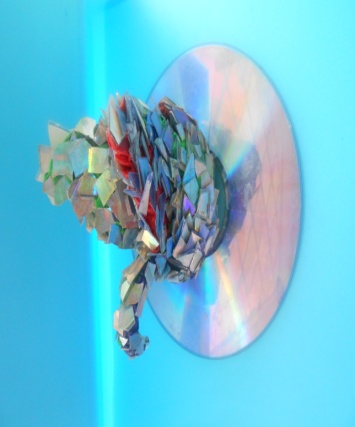 Работы учащихся І курсаРаботы учащихся І курсаРаботы учащихся І курса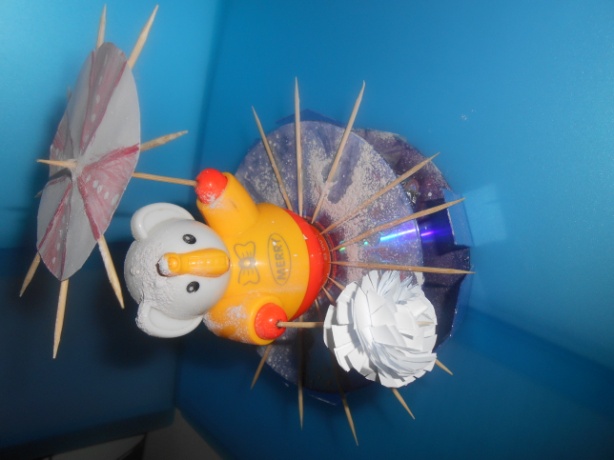 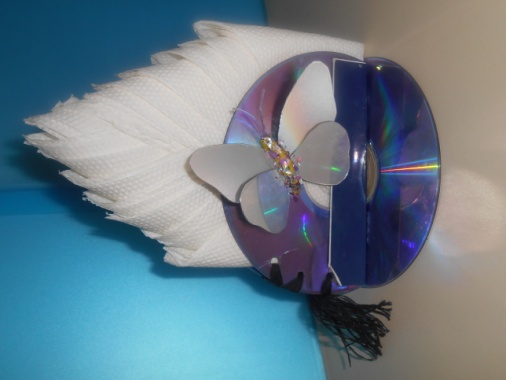 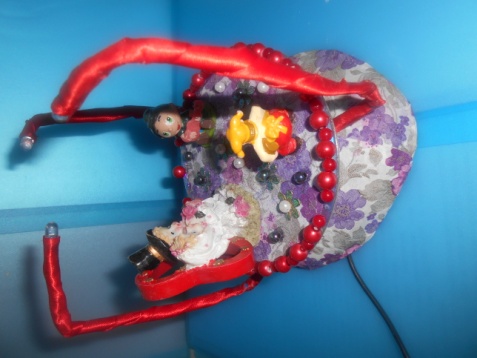 303гр. Әмірсейт Н.302 гр. Баялиева А.303 гр. Қаппарбекова А., Таупаев С.